Career ObjectiveTo leverage my knowledge, experience and expertise to seek a responsible job in any suitable position which will help me grow professionally and give me opportunities to face challenges in a growth oriented organization. MSc International Business Management Graduate from University of the West of Scotland.EducationMaster of Science, International Business Management, 2019(Awaiting for Degree)University of the West of Scotland, United KingdomKey Subject:International Business ManagementInternational Marketing ManagementLeadership development in the changing worldContemporary organization theoryGlobal digital businessStrategic management in an International contextOrganizational performance in MNEsBachelor of Business Administration, Finance, 2017 American College of DubaiGeneral Educational Development, 2012 Society of Engineers - UAEHigh School Diploma. IGCSE, 2011 English Language Private SchoolProfessional ExperienceOperations AssistantMarina Hotel, Dubai (September 2017 – August 2018)Working closely with Front Office, Event Services and Housekeeping teams to create seamless operational experience for guests.Supervise and manage day-to-day operations of the Hotel and reporting to the Operations manager.Create and track reservations and arrivals of Hotel guest and Restaurant patronsUpdate and monitor Hotel guest histories and details in hotel software system.Dealing with corporate clients to promote business.Organizing conferences and events for inviting major business partners.Maintaining high guest relationship standards.Coordinating with Booking.com and other online booking companies for tourism.Organizing leisure trips for guests.AuditorCrowe Horwath, DIFC (June 2017 – August 2017)Audited major clients like Canara Bank, Bank Of Baroda, Gargash Investments, Bank of India, Ginza Evolvence LLC.Assessing factors that create risks for a company.Completing audit work papers by documenting audit tests and findings.Identifying persistent claims error trends and reporting those trends immediately to management.Visiting clients and doing their yearly or quarterly audits checking their financial status according to the rules and regulations of DIFC.Management TraineeAwazi Gargash LLC (Feb 2017 – April 2017)Finance, HR, Accounts payable, Accounts receivable and Inventory departmentPreparing bank transfer and payment vouchers.Preparing LPOs, GRN posings and procurement invoices.Keeping stock control systems up to date.Vendors statement reconciliation and prepare monthly Payments.Customer credit facility document update.Customer ageing report and follow up with customers over dues.Coordinate with sales team based on inventory ageing report.Staff payroll and staff Leave settlement.Freelance Experience (During college study period)Gitex Shopper- Sales Promoter for Hisense, Hewlett Packard and Samsung (2014 and 2016).Sharaf DG- Sales Promoter for Dubai Shopping Festival (2015 and 2017).Purple Tree Agency: Sampling Brand Supervisor for Tetley, Emborge, Ornamin C, Hydro Coco and Pillsbury (2016 and 2017).Vibes Events: Customer Service Supervisor, 2016 and 2017.Areas of ExpertiseMicrosoft OfficeCRM SystemMarket ResearchCompetitor AnalysisSales managementEvent PlanningLanguages KnownEnglish (Fluent)Urdu / Hindi (Fluent)Arabic (reading writing and basic understanding)Personal DetailsDate of Birth	: 17th November 1995Nationality	: PakistaniCountry of residence : United Arab EmiratesDriving License	: Valid UAE Driving License HolderVisa Status	: UAE Residence VisaAddress	: Dubai, United Arab EmiratesUmair   umair-392844@2freemail.com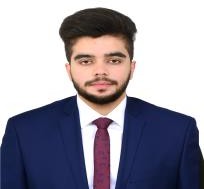 